Reception Home LearningWeek 9Day 5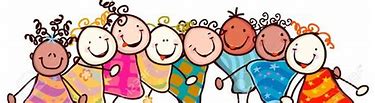 A big smile from all your Early Years Teachers!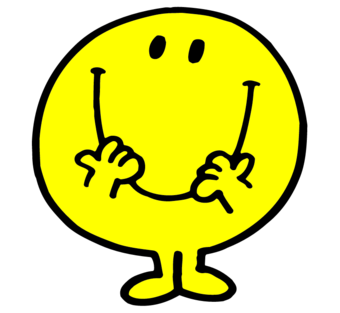 If you want to share any of the busy things you are doing at home with your Teachers, be sure to tag us on Twitter by using: @pinkclass18 and @devrainbow and @redclassdevFriday 5th June 2020Reception  Work to support your child at home  PHONICSBelow are some examples of how you can support your child at home with their phonics knowledge.  Children learn best with daily practise and by repeating the learning.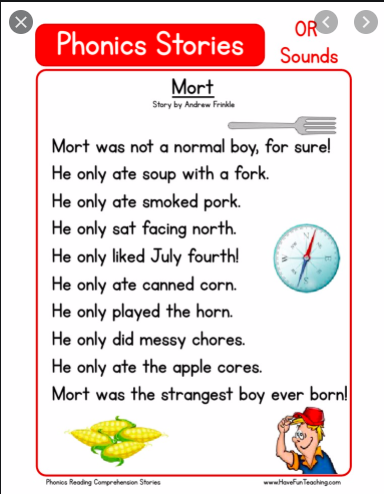 Friday 5th June 2020Work to support your child at home- LITERACYDay 5- Yesterday you practised spelling and writing the tricky words you find most challenging.Today can you have a go at putting those tricky words into sentences?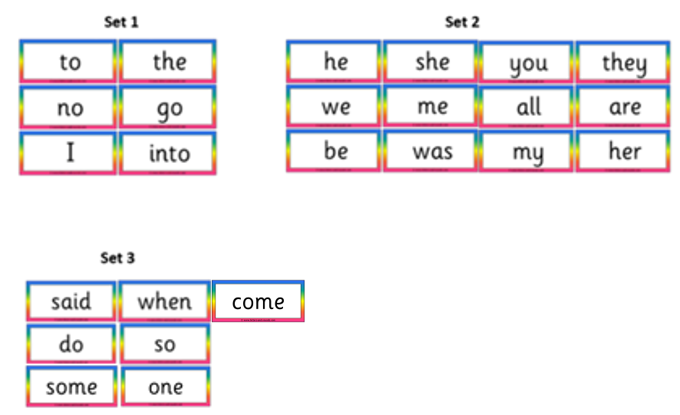 Friday 5th June 2020Reception Work to support your child at home  MATHS -  number bonds to 10 then 20Learning number bonds to 10 and then to 20 is an easy way to help your child understand easy pairs for when they are using addition. Let them see the pattern between number bonds to 10 and 20.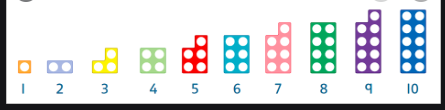 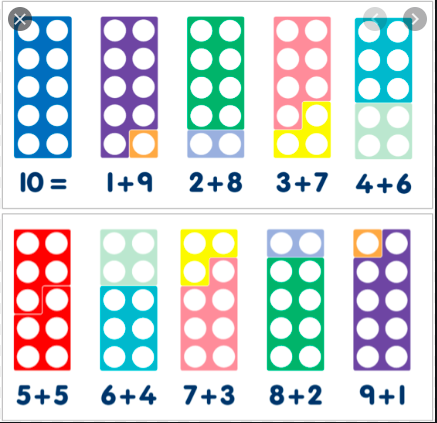 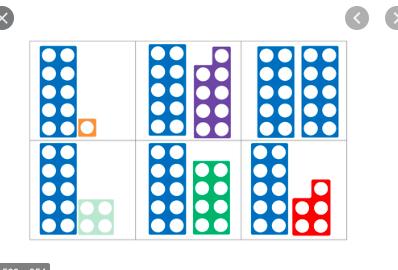 Free-flow- Town and Country- Town weekToday, can you complete a special mission to help somebody in your Town?Choose one from the following:Helping somebody in your house; for example, helping your grown-up with jobs around the house.Creating a picture for your window to make people smile as they pass by your house.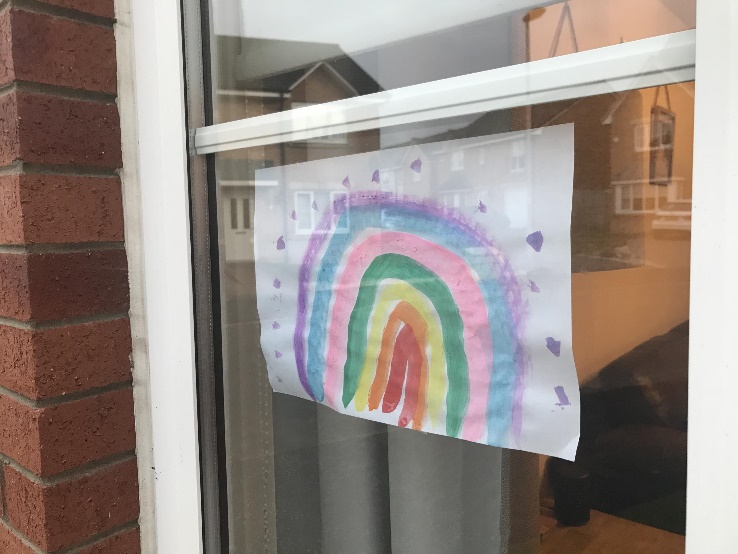 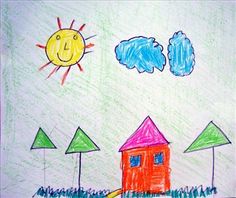 Making a bird feeder to help your Town’s wildlife. Follow this link for ideas: https://www.bbc.co.uk/cbeebies/makes/bird-feeder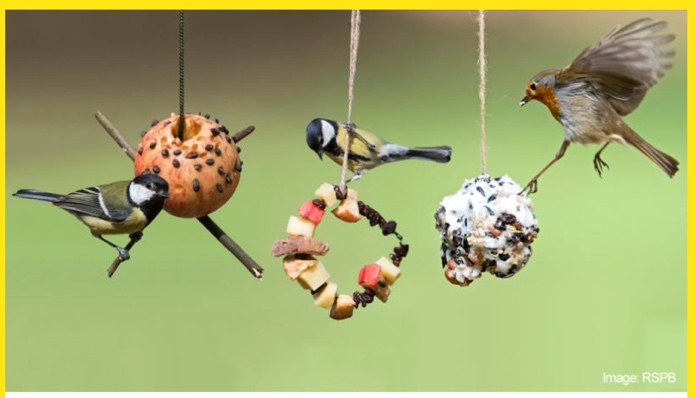 Day 5 - Read the story ‘Mort’Make a list of all the or words you saw in the story. Try and find out what the word ‘normal’ means ask a grown up to help you.Use your sounds to sound out words and ask a grown up to help you sound out words that you are finding a little hard to read, but keep on trying you can do it!When you have finished reading tell your grown up what happened in the story.What did Mort only eat soup with?Which way did Mort sit facing?What month of the Year did Mort like?What instrument did Mort play?Name one thing Mort would eat?Was Mort weak or strong?